INDICAÇÃO Nº 1559/2018Indica ao Poder Executivo Municipal, conserto de grade de boca de lobo, na Avenida Serra Negra, 280, no Bairro Vila Rica, neste município.Excelentíssimo Senhor Prefeito Municipal, Nos termos do Art. 108 do Regimento Interno desta Casa de Leis, dirijo-me a Vossa Excelência para sugerir que, por intermédio do Setor competente, realize conserto de grade de boca de lobo, na Avenida Serra Negra, 280, no Bairro Vila Rica, neste município.Justificativa:Este vereador foi procurado por munícipes e, conforme vistoria realizada “in loco”, pôde constatar de acordo com as fotos que seguem anexas, que a grade da boca de lobo, encontra-se danificada, podendo vir a ocorrer acidentes no local, principalmente com crianças e idosos.Também está ocasionando acúmulo de lixo, causando proliferação de insetos. Plenário “Dr. Tancredo Neves”, em 14 de fevereiro de 2.018.CELSO LUCCATTI CARNEIRO“Celso da Bicicletaria”-vereador-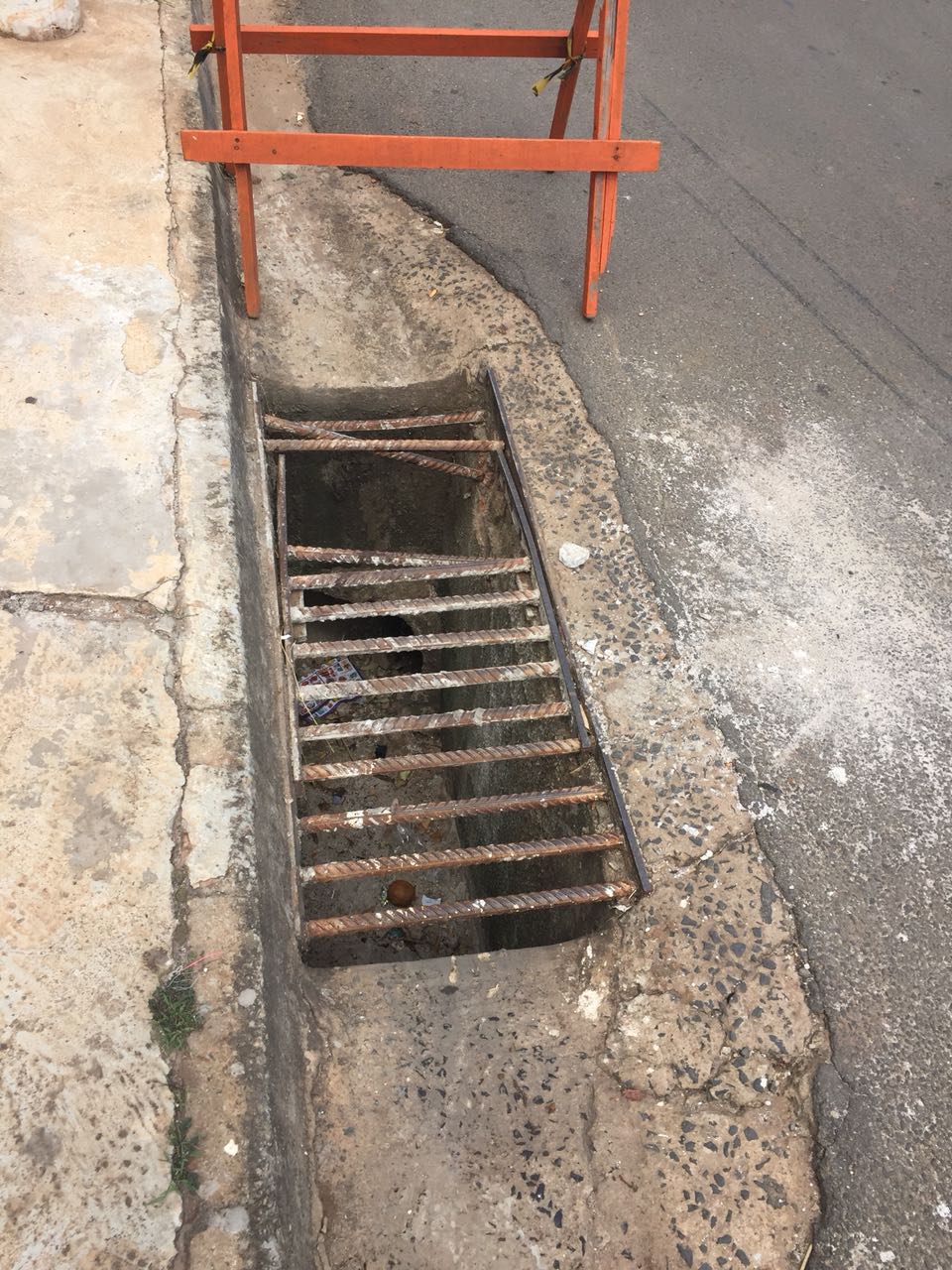 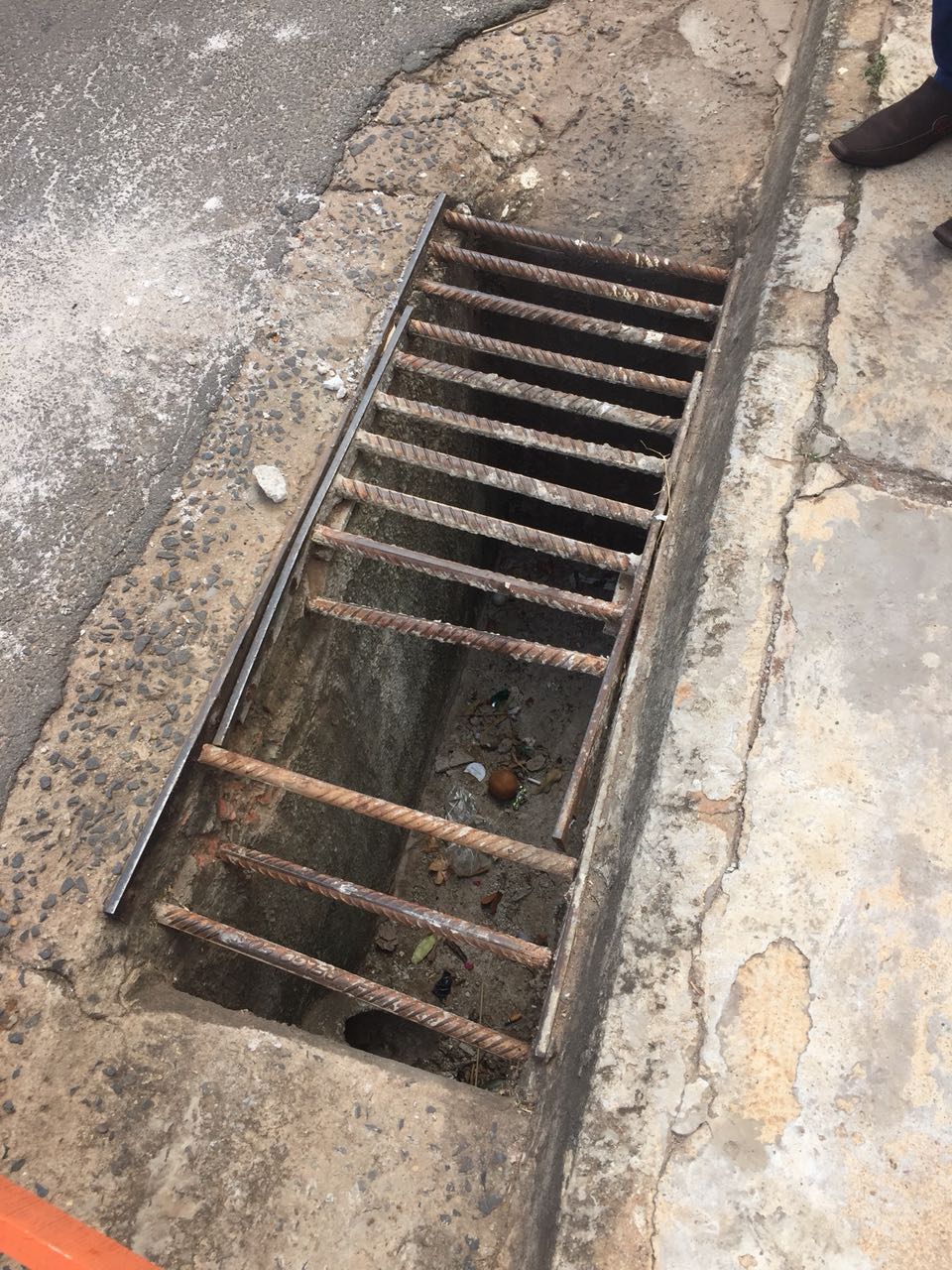 